Unit 7 Vocab- Industrial Revolution through WWII.Label the Following (pg. 979)- Great Britain, France, Italy, Russia, Greece, Serbia, Romania, Belgium, Switzerland, Netherlands, Sweden, Denmark, Albania, Spain, Portugal, Germany, Austria-Hungary, Bulgaria, Ottoman Empire, Atlantic Ocean, North Sea, Baltic Sea, Black Sea. Shade the Allied Countries Purple, Shade the Central Powers Yellow, Shade the Neutral Countries Green.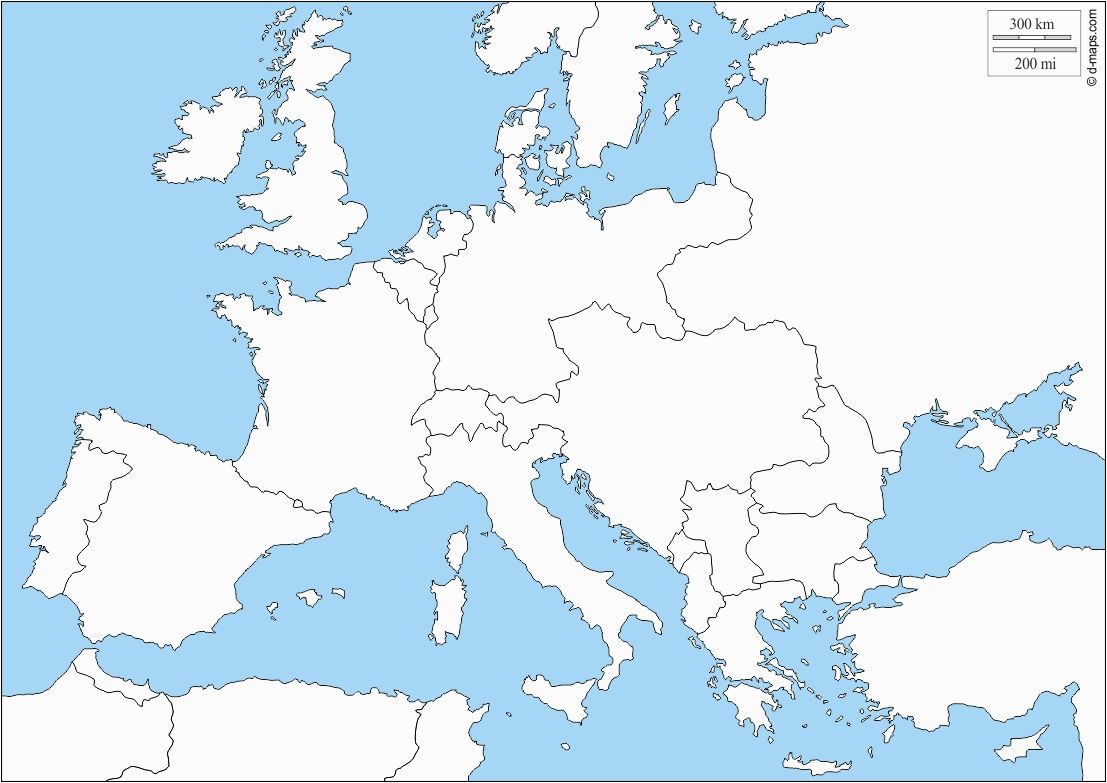 Label the Following (pg. 996)- Great Britain, Ireland, France, Spain, Portugal, Italy, Greece, Albania, Yugoslavia, Turkey, Bulgaria, Romania, Hungary, Austria, Czechoslovakia, Switzerland, Germany, Poland, East Prussia, Lithuania, Latvia, Estonia, Sweden, Denmark. Shade the new countries created after the war in orange. 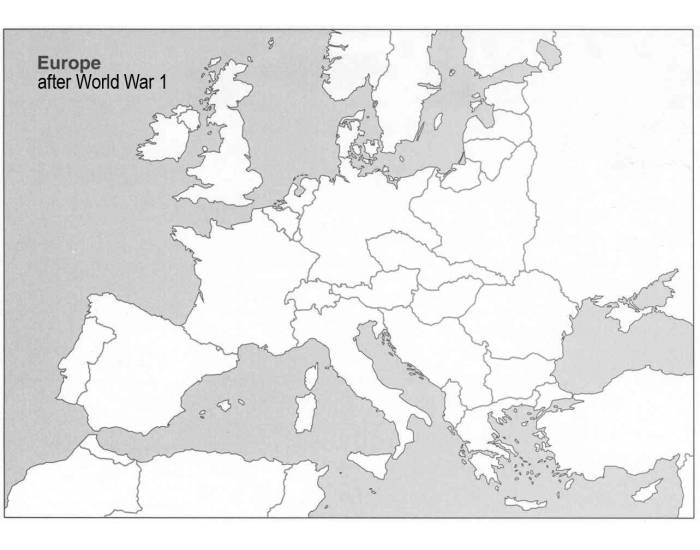 